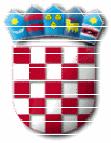 REPUBLIKA HRVATSKAZADARSKA ŽUPANIJAOPĆINA PRIVLAKA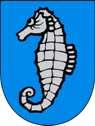 Ivana Pavla II, 46.23233 PRIVLAKAKLASA: 112-01/18-01/02URBROJ: 2198/28-03/1-18-5U Privlaci, 27. lipnja 2018. godineNa temelju čl. 5. stavka 2., čl. 17., čl. 19., čl. 23., te čl. 24. Zakona o službenicima i namještenicima u lokalnoj i područnoj (regionalnoj) samoupravi (NN 86/08, 61/11, 04/18) u postupku po raspisanom javnom natječaju za prijam u službu Višeg komunalnog referenta u Jedinstvenom upravnom odjelu Općine Privlaka, donosimR J E Š E N J EIvana Skoblar, Put Skoblara 60, 23233 Privlaka, OIB: 55363520445, Magistra prava, s navršenih 18 mjeseci radnog staža u struci, prima se u službu na radno mjesto Višeg komunalnog referenta u Jedinstvenom upravnom odjelu Općine Privlaka, na određeno vrijeme u trajanju od jedne godine, s probnim radom u trajanju od tri mjeseca.2. Plaća primljenog Višeg komunalnog referenta u Jedinstvenom upravnom odjelu Općine Privlaka utvrđuje se sukladno članku 20. Zakona o plaćama u lokalnoj i područnoj (regionalnoj) samoupravi (NN 28/10). 3. Radni staž imenovanog na dan donošenja ovog rješenja iznosi 1 godinu, 6 mjeseci i 12 dana. 4. Primljena je dužna početi s radom 16. srpnja 2018. godine. O b r a z l o ž e n j eOpćina Privlaka raspisala je javni natječaj za prijem u službu Višeg komunalnog referenta u Jedinstvenom upravnom odjelu Općine Privlaka koji je, sukladno članku 17. stavku 2. Zakona o službenicima i namještenicima u lokalnoj i područnoj (regionalnoj) samoupravi (NN 86/08, 61/11, 04/18), objavljen u Narodnim novinama broj 53/18 od dana 08. lipnja 2018. godine. Rok za podnošenje prijava bio je 8 dana od dana objave u Narodnim novinama.Natjecatelji za radno mjesto Višeg komunalnog referenta u Jedinstvenom upravnom odjelu Općine Privlaka morali su, pored općih uvjeta propisanih člankom 12. Zakona o službenicima i namještenicima u lokalnoj i područnoj (regionalnoj) samoupravi, ispunjavati i uvjete  određene Pravilnikom o unutarnjem redu Jedinstvenog upravnog odjela Općine Privlaka od 25. svibnja 2018. godine, KLASA: 119-01/18-01/01, URBROJ: 2198/28-02-18-1, a to su: viša stručna sprema, najmanje godinu dana radnog iskustva na odgovarajućim poslovima, vozačka dozvola B kategorije, poznavanje rada na računalu, položen državni stručni ispit, odnosno uz uvjet polaganja istog u roku od jedne godine od dana imenovanja.Uz prijavu na natječaj bilo je potrebno priložiti: životopis, dokaz o hrvatskom državljanstvu (preslik domovnice ili osobne iskaznice), dokaz o stručnoj spremi (preslik svjedodžbe), dokaz o radnom stažu (preslik radne knjižice s imenom i prezimenom kandidata te radnim stažom) ili potvrda o podacima evidentirana u matičnoj evidenciji HZMO-a, uvjerenje nadležnog suda da se protiv kandidata ne vodi kazneni postupak i da nije pravomoćno osuđen za kazneno djelo iz čl. 16. Zakona, ne starije od 6 mjeseci, vlastoručno potpisanu izjavu da ne postoje zapreke iz članka 15. Zakona, ovjerenu kod javnog bilježnika, dokaz o položenom državnom stručnom ispitu (preslik uvjerenja).Temeljem članka 20. stavka 2. Zakona o službenicima i namještenicima u lokalnoj i područnoj (regionalnoj) samoupravi natječaj za prijem Višeg komunalnog referenta u Jedinstvenom upravnom odjelu Općine Privlaka provodi povjerenstvo koje imenuje pročelnik Jedinstvenog upravnog odjela, u sastavu Zrinko Skoblar, Nina Škibola i Danica Jurac.U postupku je utvrđeno, da je na raspisani javni natječaj za prijem Višeg komunalnog referenta u Jedinstvenom upravnom odjelu Općine Privlaka prijavu podnio jedan kandidat: Ivana Skoblar, Put Skoblara 60, 23233 Privlaka, OIB: 55363520445.Povjerenstvo za provedbu postupka javnog natječaja, sukladno ovlastima utvrđenim člankom 20. Zakona o službenicima i namještenicima u lokalnoj i područnoj (regionalnoj) samoupravi je utvrdilo da je prijava kandidata pravodobna i potpuna. Kandidati prijavljeni na natječaj čije su prijave bile pravodobne i potpune ispunjavaju formalne uvjete propisane natječajem te time ostvaruju pravo na pristup prethodnoj provjeri znanja i sposobnosti kandidata.Navedena kandidatkinja pozvana je na prethodnu provjeru znanja i sposobnosti. Obavijest o održavanju pisanog testiranja objavljena je dana 20. lipnja 2018. godine na oglasnoj ploči i web stranici Općine Privlaka. Prethodna provjera znanja i sposobnosti kandidata, sukladno članku 22. stavku 3. Zakona o lokalnoj i područnoj (regionalnoj) samoupravi obavlja se putem intervjua, a po potrebi i putem provjere praktičnog rada na određenim poslovima.Prethodna provjera znanja i sposobnosti provedena je dana 27. lipnja 2018. godine.Sukladno odredbi članka 22. stavka 5. Zakona o službenicima i namještenicima u lokalnoj i područnoj (regionalnoj) samoupravi intervju se provodi samo s kandidatima koji su ostvarili najmanje 50% ukupnog broja bodova na testiranju i provjeri praktičnog rada. Nakon provedene provjere, kandidatkinja Ivana Skoblar ostvarila je preko 50% ukupnog broja bodova te je pozvana na intervju istoga dana.Slijedom navedenog, a uvažavajući prethodno radno iskustvo, ostale uvjete koje ispunjavaju, rezultate koje su ostvarili na prethodnoj provjeri znanja i sposobnosti te na temelju provedenog intervjua, povjerenstvo za provedbu natječaja za prijam u službu predložilo je donošenje Rješenja o prijemu Ivane Skoblar na radno mjesto Višeg komunalnog referenta u Jedinstvenom upravnom odjelu Općine Privlaka.Probni rad u trajanju od tri mjeseca propisan je člankom 26. stavkom 2. Zakona o službenicima i namještenicima u lokalnoj i područnoj (regionalnoj) samoupravi.Temeljem članka 8. Zakona o plaćama službenika i namještenika u lokalnoj i područnoj (regionalnoj) samoupravi plaću službenika (NN 28/10), odnosno namještenika u upravnim odjelima i službama jedinica lokalne i područne (regionalne) samouprave čini umnožak koeficijenta složenosti poslova radnog mjesta na koje je službenik odnosno namještenik raspoređen i osnovice za obračun plaće, uvećan za 0,5 % za svaku navršenu godinu radnog staža. Koeficijent složenosti poslova za obračun plaće utvrđen je temeljem članka 2. Odluke o koeficijentima za obračun plaća službenika i namještenika od 24. srpnja 2017. godine pa je sukladno prethodnom riješen o kao u točki 2. izreke ovog Rješenja.Slijedom navedenog riješeno je kao u izreci Rješenja.Uputa o pravnom lijeku:Protiv ovog Rješenja može se uložiti žalba Načelniku Općine Privlaka u roku od 15 dana od dana dostave ovog Rješenja. Na žalbu protiv ovog Rješenja upravna pristojba se ne plaća.OPĆINA PRIVLAKAJEDINSTVENI UPRAVNI ODJELPročelnik,Zrinko Skoblar, dipl.oec.Dostaviti:Ivana Skoblar, Put Skoblara 60, 23233 Privlaka (Dalmacija),Služba za proračun i financije (obračun plaća) Služba općih poslova (osobni očevidnik) Pismohrana, ovdje 